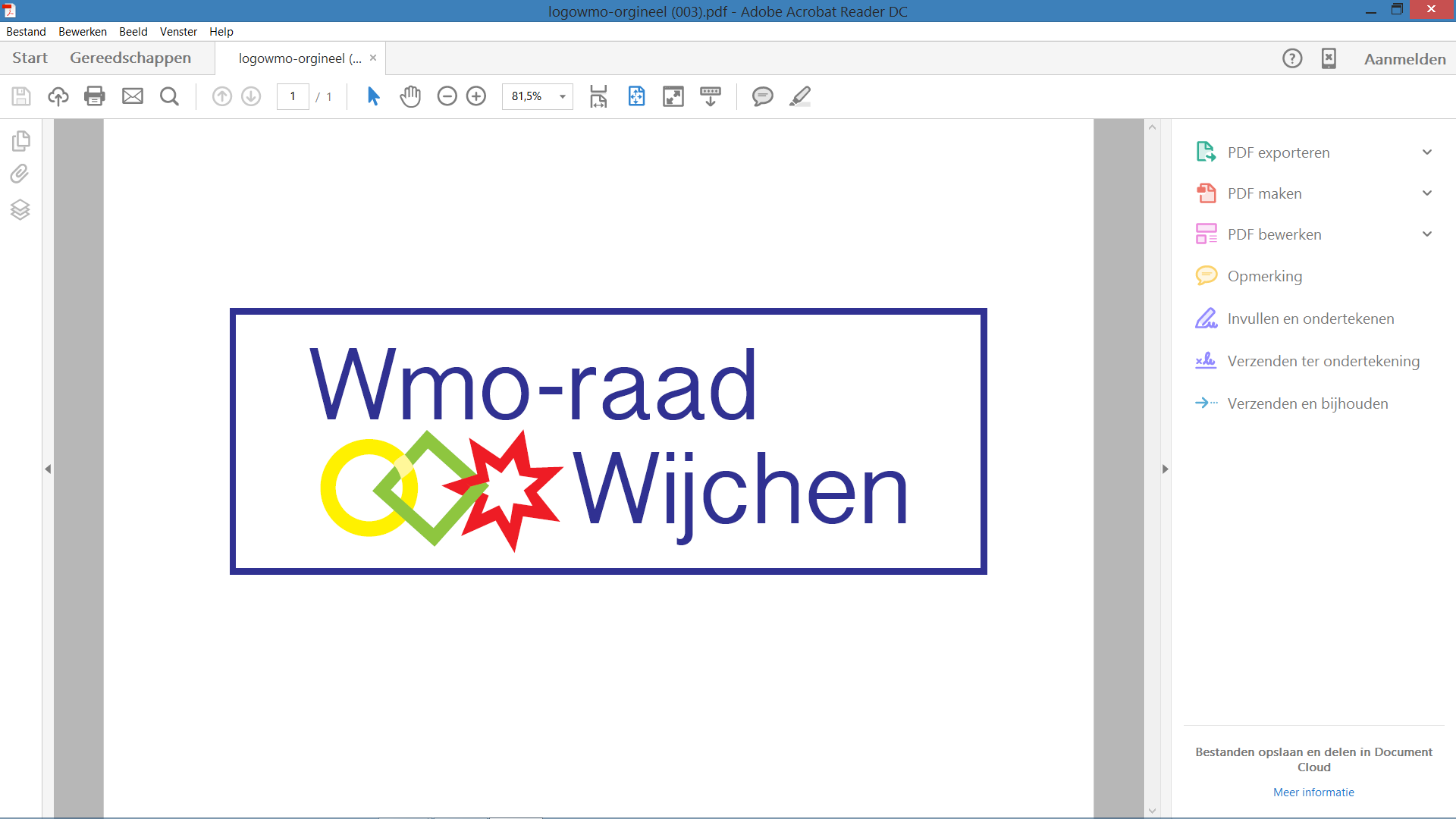 			Wijchen 7 nov. 2018Secretariaat:G.J.M. Wesseling6601 PG Wijchen024-6415251g.wesseling@t-mobilethuis.nlBetreft:	AgendaAGENDA voor de vergadering van de Wmo - raad Wijchen.d.d. 10 nov.  2018 in het  Koetshuis kamer 8 				15.00 u. - 17.30 u.15.00 u - 15.30 u.  Wij zijn aanwezig voor het 					maken van de foto’s 15.30 u - 15.35 u.  Opening Vaststelling Agenda15.35 u. - 15.45 u.  Goedkeuring Notulen d.d.  12 okt. 2018				Goedkeuring Verslag d.d.  23 okt. 201815.45 u. - 15.50 u.  Actielijst van 10 okt. 201815.50 u. - 16.10 u.	Ouderencentrum16.10 u. – 16.20 u.  Van en voor Theo Anema:				-Werkgroep inwonersparticipatie16.20 u. - 16.40 u.	Gemeentelijke begroting 2019 Hoofdstuk 6				Dit hoofdstuk  treffen jullie aan in de bijlage 16.40 u. – 16.55 u. Info vanuit de communicatiehoek.				-Plannen studiemiddag EMRE 9. 16.55 u. - 16. u.  Vermeldenswaard vanuit de aandachtsgebieden				-Huishoudelijk Reglement n.a.v. AVG10. 16.55 u. - 17.00 u. Rondvraag en Sluiting